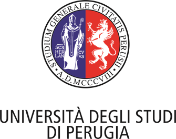 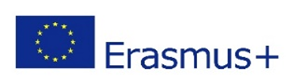 International Staff WeekPLANNING AND MANAGINGERASMUS+ PROJECTSDecember 15-18, 2019Università degli Studi di PerugiaSURNAMEFIRST NAMETITLE (Mr., Mrs., Dr., Prof.)GENDERCOUNTRYEMAIL ADDRESSTELEPHONE (Please, indicate a phone number to which we can contact you also in Italy)HOME UNIVERSITYWEBSITE (Home University)ERASMUS CODE (Home University)POSITION/DEPARTMENTSPECIAL REQUIREMENTS (e.g. disabilities, food allergies, dietary restrictions)I am interested in the activities included in the social programme(Please, thick the relevant boxes)Welcome Cocktail (Sun 15th)Guided tour of Perugia city centre (Mon 16th)Lunch in Perugia city centre (Mon 16th)Guided Tour of Assisi (Mon 16th)Guided Tour: Chocolate Factory (Tues 17th) DATESARRIVAL:DEPARTURE:BOOKED HOTEL EXPERIENCE(Please mention relevant experience and background in the field of Planning and Management of EU projects)MOTIVATION(Please explain your main interest and motivation for a staff mobility at the University of Perugia)